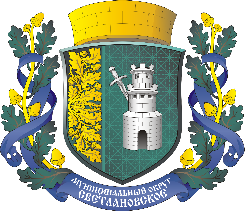 САНКТ-ПЕТЕРБУРГМУНИЦИПАЛЬНОЕ ОБРАЗОВАНИЕМУНИЦИПАЛЬНЫЙ ОКРУГСВЕТЛАНОВСКОЕАДМИНИСТРАЦИЯПОСТАНОВЛЕНИЕ31.12.2020						                                 	 № 13«Об утверждении Порядка исполнения бюджета внутригородского муниципального образования Санкт-Петербурга муниципальный округ Светлановскоепо источникам финансирования дефицита бюджета в текущем финансовом году»В соответствии с требованиями статьи 219.2 Бюджетного кодекса Российской Федерации Местная Администрация внутригородского муниципального образования Санкт-Петербурга муниципальный округ Светлановское ПОСТАНОВИЛА:1. Утвердить Порядок исполнения бюджета внутригородского муниципального образования Санкт-Петербурга муниципальный округ Светлановское  по источникам финансирования дефицита бюджета в текущем финансовом году согласно  Приложению 1 к настоящему Постановлению.2. Настоящее Постановление вступает в силу с момента его подписания.3. Контроль за исполнением настоящего Постановления оставляю за собой.Глава местной администрации                                             С.С. КузьминПриложение № 1 
к Постановлению от 31.12.2020 года № 13 Администрации МО СветлановскоеПОРЯДОКисполнения бюджета внутригородского муниципального образования  Санкт-Петербурга муниципальный округ Светлановское по источникам финансирования дефицита бюджета в текущем финансовом году 1. ОБЩИЕ ПОЛОЖЕНИЯ1.1. Настоящий Порядок разработан в соответствии со статьей 219.2 Бюджетного кодекса Российской Федерации и определяет правила исполнения бюджета внутригородского муниципального образования Санкт-Петербурга муниципальный округ Светлановское по источникам финансирования дефицита бюджета в текущем финансовом году.II. ПОРЯДОК ИСПОЛНЕНИЯ БЮДЖЕТА ПО ИСТОЧНИКАМ ФИНАНСИРОВАНИЯ ДЕФИЦИТА БЮДЖЕТА2.1. Исполнение бюджета по источникам финансирования дефицита бюджета внутригородского муниципального образования Санкт-Петербурга муниципальный округ Светлановское осуществляется Местной Администрацией внутригородского муниципального образования Санкт-Петербурга муниципальный округ Светлановское - главным администратором источников финансирования дефицита бюджета в соответствии со сводной бюджетной росписью за исключением операций по управлению остатками средств на едином счете бюджета.Операции по исполнению бюджета внутригородского муниципального образования Санкт-Петербурга муниципальный округ Светлановское по источникам финансирования дефицита бюджета завершаются 31 декабря текущего финансового года.Санкционирование оплаты денежных обязательств, подлежащих исполнению за счет бюджетных ассигнований по источникам финансирования дефицита бюджета, осуществляется в порядке, установленном финансовым органом муниципального образования.